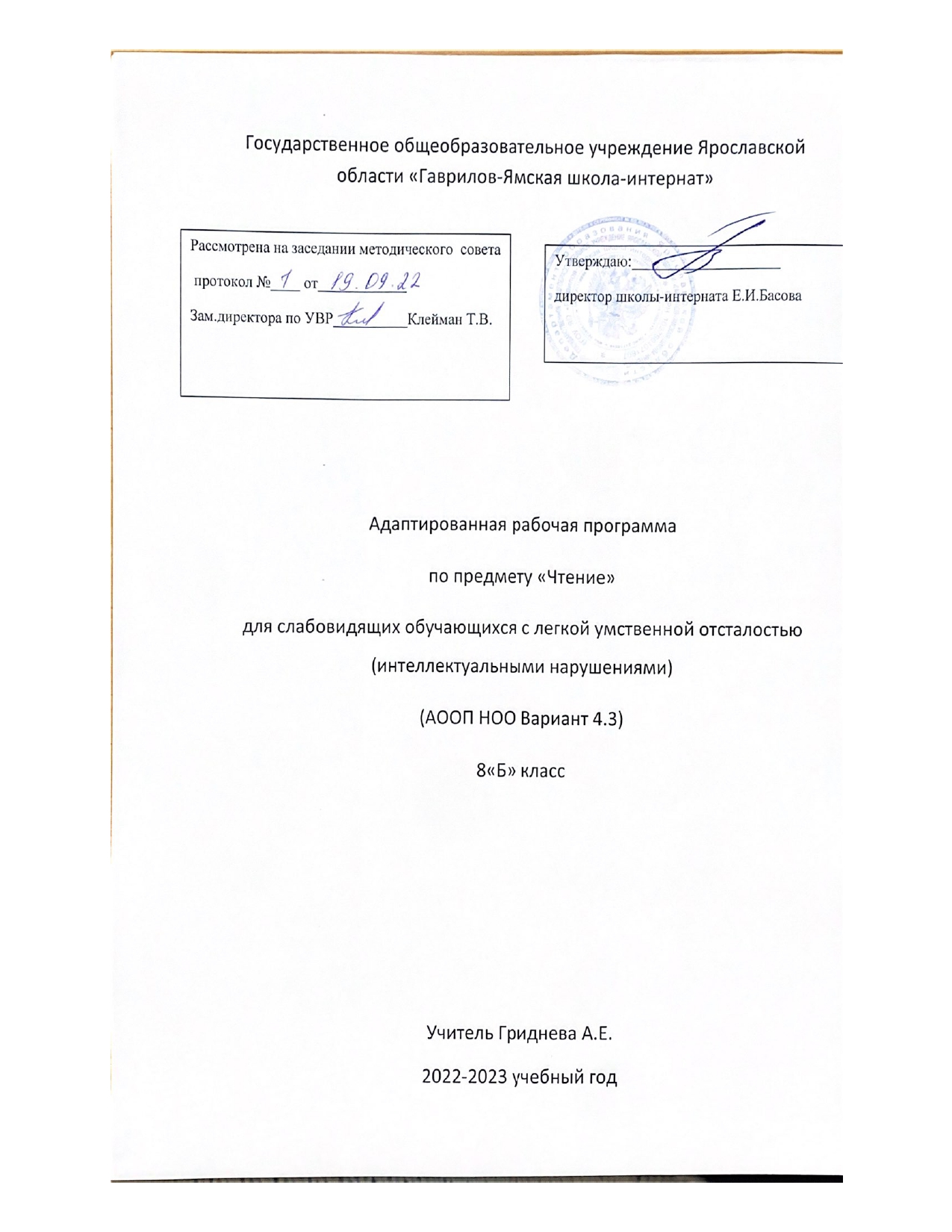 ПОЯСНИТЕЛЬНАЯ ЗАПИСКАОснова рабочей программыАдаптированная рабочая программа разработана на основе: Федерального государственного стандарта начального общего образования для детей с ограниченными возможностями здоровья, утвержденного приказом Министерства образования и науки Российской Федерации от «19» декабря 2014 г. № 1598, АООП ООО для слепых и слабовидящих обучающихся с легкой умственной отсталостью (интеллектуальными нарушениями).Место учебного предмета «Чтение» в учебном планеАдаптированная рабочая программа по предмету «Чтение» предусматривает в 8 классе - 136 часов за год согласно Учебному плану школы-интерната на 2022-2023 учебный год.Данная адаптированная рабочая программа ориентирована на учебник:  Чтение, 8 класс, З. Ф. Малышева, Москва «Просвещение» 2018 год, учебник для 8 класса специальных (коррекционных) образовательных  учреждений 8 вида.Основная цель реализации программы состоит в формировании основ учебной деятельности учащихся с легкой умственной отсталостью (интеллектуальными нарушениями), которые обеспечивают его подготовку к самостоятельной жизни в обществе и овладение доступными видами профильного труда.Задачами реализации программы являются:- формирование мотивационного компонента учебной деятельности;- овладение комплексом базовых учебных действий, составляющих операционный компонент учебной деятельности;- развитие умений принимать цель и готовый план деятельности, планировать знакомую деятельность, контролировать и оценивать ее результаты в опоре на организационную помощь педагога.Планируемые результаты освоения обучающимися учебного предмета.Программа обеспечивает достижение обучающимися следующих личностных и предметных результатов.Личностные результаты отражают: - овладение социальной ролью обучающегося, сформированность мотивов обучения, навыков взаимодействия с учителем и одноклассниками;- развитие любви к своей стране и городу;- развитие способности к пониманию и сопереживанию чувствам других людей;- владение навыками коммуникации и нормами социального взаимодействия;- развитие эстетических чувств;- формирование знаний о правилах безопасного здорового образа жизни, интереса к предметно-практической деятельности и трудовым действиям.Предметные результатыХарактеристика базовых учебных действий Личностные учебные действия:Личностные учебные действия представлены следующими умениями: - испытывать чувство гордости за свою страну; гордиться школьными успехами и достижениями как собственными, так и своих товарищей; адекватно эмоционально откликаться на произведения литературы, музыки, живописи и др.; уважительно и бережно относиться к людям труда и результатам их деятельности; активно включаться в общеполезную социальную деятельность; бережно относиться к культурно-историческому наследию родного края и страны.Коммуникативные учебные действия:Коммуникативные учебные действия включают: вступать и поддерживать коммуникацию в разных ситуациях социального взаимодействия (учебных, трудовых, бытовых и др.); слушать собеседника, вступать в диалог и поддерживать его, использовать разные виды делового письма для решения жизненно значимых задач; использовать доступные источники и средства получения информации для решения коммуникативных и познавательных задач.Регулятивные учебные действия:Регулятивные учебные действия представлены умениями: принимать и сохранять цели и задачи решения типовых учебных и практических задач, осуществлять коллективный поиск средств их осуществления; осознанно действовать на основе разных видов инструкций для решения практических и учебных задач; осуществлять взаимный контроль в совместной деятельности; обладать готовностью к осуществлению самоконтроля в процессе деятельности; адекватно реагировать на внешний контроль и оценку, корректировать в соответствии с ней свою деятельность.Познавательные учебные действия:Дифференцированно воспринимать окружающий мир, его временно-пространственную организацию;использовать усвоенные логические операции (сравнение, анализ, синтез, обобщение, классификацию, установление аналогий, закономерностей, причинно-следственных связей) на наглядном, доступном вербальном материале, основе практической деятельности в соответствии с индивидуальными возможностями;использовать в жизни и деятельности некоторые межпредметные знания, отражающие несложные, доступные существенные связи и отношения между объектами и процессами.Особенности реализации общеобразовательной программы при обучении слабовидящих детей.Реализация учебной программы обеспечивает особые образовательные потребности  слабовидящих учащихся через:1.	постановку коррекционных задач:-  формировать способы познания окружающего мира при помощи сохранных анализаторов (слуха, осязания, остаточного зрения)-  сформировать умение ориентироваться в тифлоприборах, пользоваться тифосредствами.-  расширять и уточнять представления о окружающем мире:-  овладевать способами нахождения сходства и различия, выделения существенных признаков предмета;-  развивать речь учащихся;-  формировать пространственные представления;-  развивать познавательную деятельность, формы мыслительной деятельности (мыслительных операций)2.	методические приёмы, используемые на уроках:-  при использовании классной доски все записи учителем и учениками выполняются крупно и сопровождаются словесными комментариями;-  сложные рисунки, таблицы и большие тексты предъявляются учащимся на карточках, выполненных с учетом требований к наглядным пособиям для слабовидящих детей;-  при рассматривании рисунков и схем учителем используется специальный алгоритм подетального рассматривания, который постепенно усваивается учащимися и для самостоятельной работы с графическими объектами и в целом постоянно уделяется внимание зрительному анализу;-  оказывается индивидуальная помощь при ориентировке учащихся в учебнике;-  для улучшения зрительного восприятия при необходимости применяются оптические приспособления.коррекционную направленность каждого урока:-  соблюдение оптимальной зрительной нагрузки на уроках и при выполнении домашних заданий (уменьшенный объём заданий);-  рассадка учащихся за партами в соответствии с характером нарушения зрения;-  соблюдение повышенных требований к освещённости классного помещения;-  соблюдение требований специальной коррекционной школы к изготовлению раздаточных материалов и при использовании технических средств.4.	соблюдение требований к организации пространстваВажным условием организации пространства, в котором обучаются слабовидящие обучающиеся, является безопасность и постоянство предметно-пространственной среды, что предполагает:-  определенное предметное наполнение школьных помещений (свободные проходы к партам, входным дверям, отсутствие выступающих  углов и другое);-  соблюдение необходимого для слабовидящего обучающегося светового режима (обеспечение беспрепятственного прохождения в школьные помещения естественного света; одновременное использование естественного и искусственного освещения; возможность использования дополнительного индивидуального источника света и другое);-  оперативное устранение факторов, негативно влияющих на состояние зрительных функций слабовидящие (недостаточность уровня освещенности рабочей зоны, наличие бликов и другое), осязания, слуха;-  определенного уровня освещенности школьных помещений;-  определение местоположения парты в классе для слабовидящих в соответствии с рекомендациями врача-офтальмолога;-  использование оптических, тифлотехнических, технических средств, в том числе и средств комфортного доступа к образованию.При организации учебного процесса необходимо учитывать гигиенические требования. Из-за быстрой утомляемости зрения возникает особая необходимость в уменьшении зрительной нагрузки. В целях охраны зрения детей и обеспечения работоспособности необходимо:•	рассаживать учащихся с учётом особенности зрения;•	непрерывная продолжительность чтения  не должна превышать 10 минут; •	при изготовлении печатных пособий использовать шрифт Arial не менее 14, печать через 1,5 интервала;•	чередование зрительной, слуховой и тактильной нагрузки; фронтальной и индивидуальной формы работы; теоретической и практической работы; •	достаточное разнообразие соответствующих карточек, наглядности и пособий.•	проводить физкультминутки;•	использовать индивидуальные средства коррекции;•	использовать подставку;•	использование ТСО не более 15 минут;•	изображение на экране должно быть качественными, ярким и контрастным;•	расстояние от центра экрана до пола должно составлять 1,0–1,5 м;•	не допускать выключение и включение общего освещения во время просмотра видеофрагментов и просмотр в полной темноте; •	в солнечные дни использовать жалюзи;•	осуществлять контроль за правильной позой учащихся во время занятий.При работе с иллюстрациями, макетами и натуральными объектами следует:•	материал должен быть крупным, четким, контурированным (предмет на картинке должен быть обведён чёрным контуром, ширина которого не более 5 мм);•	содержать небольшое количество деталей;•	сопровождать осмотр объектов словесным описанием, помогая подетально формировать учащимся целостный образ;•	рельефные изображения должны быть не крупнее ладони;•	на контрастном фоне: черно-желтый, сине-желтый, черно-белый.Содержание учебного курса «Чтение»Содержание  курса  «Чтение»  представлено следующими разделами: Содержание чтения (круг чтения). Произведения устного народного творчества (сказка, былина, предание, легенда). Стихотворные и прозаические произведения отечественных и зарубежных писателей XIX - XXI вв. Книги о приключениях и путешествиях. Художественные и научно-популярные рассказы и очерки. Справочная литература: словари, книги-справочники, детская энциклопедия и пр.Примерная тематика произведений: произведения о Родине, героических подвигах во имя Родины, об отношении человека к природе, к животным, труду, друг другу; о жизни детей, их дружбе и товариществе; о нравственно-этических понятиях (добро, зло, честь, долг, совесть, жизнь, смерть, правда, ложь и т.д.)Жанровое разнообразие: народные и авторские сказки, басни, былины, легенды, рассказы, рассказы-описания, стихотворения.Ориентировка в литературоведческих понятиях:литературное произведение, фольклор, литературные жанры (сказка, былина, сказ, басня, пословица, рассказ, стихотворение), автобиография писателя.присказка, зачин, диалог, произведение.герой (персонаж), гласный и второстепенный герой, портрет героя, пейзаж.стихотворение, рифма, строка, строфа.средства выразительности (логическая пауза, темп, ритм).элементы книги: переплёт, обложка, форзац, титульный лист, оглавление, предисловие, послесловие.Навык чтения: чтение вслух и про себя небольших произведений и целых глав из произведений целыми словами. Выразительное чтение произведений. Формирование умения самоконтроля и самооценки. Формирование навыков беглого чтения.Работа с текстом. Осознание последовательности смысла событий. Выделение главной мысли текста. Определение мотивов поступков героев. Сопоставление и оценка поступков персонажей. Выявление авторской позиции и собственного отношения к событиям и персонажам. Деление текста на части и их озаглавливание, составление плана. Выборочный, краткий и подробный пересказ произведения или его части по плану.Внеклассное чтение. Самостоятельное чтение книг, газет и журналов. Обсуждение прочитанного. Отчет о прочитанном произведении. Ведение дневников внеклассного чтения (коллективное или с помощью учителя).Тематическое планированиеКАЛЕНДАРНО-ТЕМАТИЧЕСКОЕ ПЛАНИРОВАНИЕЧтениеМинимальный уровень:правильное, осознанное чтение в темпе, приближенном к темпу устной речи, доступных по содержанию текстов (после предварительной подготовки);определение темы произведения (под руководством учителя);ответы на вопросы учителя по фактическому содержанию произведения своими словами;участие в коллективном составлении словесно-логического плана прочитанного и разобранного под руководством учителя текста;пересказ текста по частям на основе коллективно составленного плана (с помощью учителя);выбор заголовка к пунктам плана из нескольких предложенных;установление последовательности событий в произведении;определение главных героев текста;составление элементарной характеристики героя на основе предложенного плана и по вопросам учителя;нахождение в тексте незнакомых слов и выражений, объяснение их значения с помощью учителя;заучивание стихотворений наизусть (7-9);самостоятельное чтение небольших по объему и несложных по содержанию произведений для внеклассного чтения, выполнение посильных заданий.Достаточный уровень:правильное, осознанное и беглое чтение вслух, с соблюдением некоторых усвоенных норм орфоэпии;ответы на вопросы учителя своими словами и словами автора (выборочное чтение);определение темы художественного произведения;определение основной мысли произведения (с помощью учителя);самостоятельное деление на части несложного по структуре и содержанию текста;формулировка заголовков пунктов плана (с помощью учителя);различение главных и второстепенных героев произведения с элементарным обоснованием;определение собственного отношения к поступкам героев (героя); сравнение собственного отношения и отношения автора к поступкам героев с использованием примеров из текста (с помощью учителя);пересказ текста по коллективно составленному плану;нахождение в тексте непонятных слов и выражений, объяснение их значения и смысла с опорой на контекст;ориентировка в круге доступного чтения; выбор интересующей литературы (с помощью взрослого); самостоятельное чтение художественной литературы;знание наизусть 10-12 стихотворений и 1 прозаического отрывка.№Название раздела1Устное народное творчество2Произведения русских писателей 19 века3Произведения русских писателей первой половины 20 века4Произведения русских писателей второй половины 20 века№ДатаТема урока1Роль книги в жизни человека. 
стр. 4, в. 3-5. 2Сказка-ложь, да в ней намёк.Виды сказок. 
чтение любимых сказок. 3Русская народная сказка "Волшебное кольцо". Чтение. 
стр. 5-15, в.6. 4Русская народная сказка "Волшебное кольцо". Сюжет сказки. 
стр. 15, в. 1. 5Русская народная сказка "Волшебное кольцо". Характеристика героев. 
стр. 15, в. 3. 6Понятие о балладе. В. А. Жуковский "Перчатка". 
стр. 19-21, в. 1-4. 7Внеклассное чтение. И. З. Суриков "Нашла коса на камень". 
чтение произведений А. С. Пушкина. 8Понятие о былине. "Садко"(отрывок). 
стр. 26-30, в. 4. 9Обобщающий урок по теме: "Устное народное творчество". 
стр. 30, в. 5. 10А. С. Пушкин . Слово о поэте. М. Я. Басина "Публичное испытание". 
стр. 35-39, краткий пересказ. 11И. И. Пущин "Записки о Пушкине". 
стр. 39-42, в.1-3. 12А. С. Пушкин "Памятник", "Во глубине сибирских руд...". 
стр. 42-43, выучить наизусть. 13А. С.Пушкин "Зимнее утро". 
стр. 43-45. в. 1-3. 14А. С. Пушкин "И. И. Пущину". 
стр. 46, в.1-3. 15А. С. Пушкин "Няне", "Сожжённое письмо". 
стр. 46, выучить наизусть. 16А. С. Пушкин "Сказка о попе и о работнике его Балде". Чтение. 
стр. 47-53, в. 7. 17А. С. Пушкин "Сказка о попе и о работнике его Балде". Анализ произведения. 
стр. 53, в. 1-6. 18Внеклассное чтение. Урок-игра по творчеству А. С. Пушкина. 
чтение произведений М. Ю. Лермонтова. 19М. Ю. Лермонтов. Слово о поэте. "Смерть поэта". 
стр. 56-57, выучить стихотворение наизусть. 20М. Ю. Лермонтов "Родина", "Парус", "Сосна". 
стр.58, выучить наизусть. 21Урок выразительного чтения одного из стихотворений о Родине М.Ю. Лермонтова. 
- 22М. Ю. Лермонтов "Песня про царя Ивана Васильевича, молодого опричника и удалого купца Калашникова". 
стр. 59-71, чтение произведения. 23М. Ю. Лермонтов "Песня царя Ивана Васильевича...". Чтение произведения. 
стр. 72. в.1. 24М. Ю. Лермонтов "Песня царя Ивана Васильевича...". Выявление исторической основы в произведении. 
стр. 72, в. 2-5. 25Промежуточная аттестация. Контрольная проверка техники чтения. 
None 26И. А. Крылов "Баснописец, каких не бывало". 
стр. 73-76, в.7. 27И. А. Крылов "Волк на псарне", "Осёл и соловей". 
стр. 78, выучить отрывок басни. 28И. А. Крылов "Муха и пчела". 
стр. 79-80, чтение басни по ролям. 29Урок выразительного чтения одной из басен И. А. Крылова. 
- 30Н. А. Некрасов. Слово о писателе. "Размышления у парадного подъезда". 
стр. 84-85, в. 3-5. 31Н. А. Некрасов "В полном разгаре страда деревенская...". 
стр. 85-86, в. 1-2. 32Н. А. Некрасов "Мороз, Красный нос"(отрывок). Чтение произведения. 
стр. 86-87, в. 2. 33Н. А. Некрасов "Мороз, Красный нос"(отрывок). Тяжёлая женская доля. 
характеристика русской женщины по плану. 34Н. А. Некрасов "Русские женщины"(отрывок). Историческая основа произведения. 
стр. 88-90, выразительное чтение. 35Н. А. Некрасов "Русские женщины"(отрывок). Сравнение и гипербола в поэме. 
стр. 90, в.1-4. 36Внеклассное чтение. Произведения Н. А. Некрасова. 
чтение произведений Л. Н. Толстого. 37И. С. Никитин. Слово о поэте. Стихотворение "Русь". 
стр. 92-93, выучить стихотворение наизусть. 38И. С. Никитин "Утро на берегу озера". 
стр. 93-94, в. 3. 39И. С. Тургенев. Слово о писателе. 
стр. 95-97, в. 1-3. 40И. С. Тургенев "Муму"(в сокращении). Историческая эпоха в произведении. 
стр. 98-102, выучить наизусть отрывок "Спасение Муму". 41И. С. Тургенев "Муму" (в сокращении).Главные герои произведения. 
стр. 103-106, в. 8. 42И. С. Тургенев "Муму" (в сокращении). Нравы при дворе барыни. 
стр. 107-108, в.1-3. 43И. С. Тургенев "Муму" (в сокращении).Герасим и Муму. 
стр. 109-112,в. 4. 44И. С. Тургенев "Муму" (в сокращении). Причина трагической развязки рассказа. 
стр. 112-118, в.7. 45Внеклассное чтение. Произведения Л. Н. Толстого. 
чтение произведений В. Г. Короленко. 46Л. Н. Толстой. Слово о писателе. Рассказ "После бала". Историческая основа рассказа. 
стр. 122-129, в. 1-5. 47Л. Н. Толстой "После бала". Духовный мир главного героя. 
стр. 122-129, пересказ. 48Обобщающий урок по теме: "Произведения русских писателей 19 века". 
- 49А. П. Чехов Слово о писателе. Юмор в творчестве А. П. Чехова. 
стр. 131-133, в. 4. 50А. П. Чехов "Лошадиная фамилия". 
стр. 133-137, чтение по ролям отрывка. 51А. П. Чехов "Лошодиная фамилия". Юмор в рассказе. 
стр. 137, в.9. 52В. Г. Короленко. Слово о писателе. 
стр. 138-139, в. 1-3. 53В. Г. Короленко " Слепой музыкант". Чтение 1-2 главы. 
стр. 139-145, в.6. 54В. Г. Короленко "Слепой музыкант" (3-4 главы). Мир главного героя. 
стр. 145-148, в. 1-2. 55В. Г. Короленко "Слепой музыкант"(5-6 главы). Роль музыки и дружбы в жизни людей. 
стр. 148-150, пересказ. 56В. Г. Короленко "Слепой музыкант"(7-8 главы). Пётр и Эвелина. Анализ взаимоотношений героев. 
стр. 151-154, в.1-4. 57В. Г. Короленко "Слепой музыкант"(9 глава и эпилог).Что значит найти своё место в жизни? 
стр. 161, в. 6. 58Промежуточная аттестация. Контрольная проверка техники чтения. 
None 59М. Горький. Слово о писателе. 
стр. 162-163, прочитать. 60М. Горький "Макар Чудра". Понятие о свободе и жертвенности. 
стр. 163-170, краткий пересказ. 61С.А. Есенин. Слово о поэте. 
стр. 171-173, в. 1-3.62С. А. Есенин "Спит ковыль",  
стр. 173, выучить любое наизусть. 63С. А. Есенин "Пороша"С.174, Выучить наизусть64С. А. Есенин "Отговорила роща золотая". 
стр. 175, выразительное чтение. 6566Урок выразительного чтения по стихотворениям С. А. Есенина. 
- 6768А. А. Платонов. Слово о писателе. 
Рассказ. Биография автора6970А. А. Платонов. "Разноцветная бабочка". 
стр. 176-180, в. 10.7172А. А. Платонов.Сказка "Разноцветная бабочка". Сравнение литературной и народной сказок. 
стр. 180, в. 1-4. 7374А. К. Толстой. Слово о писателе. "Русский характер". 
стр. 181-183, в. 5. 7576А. К. Толстой "Русский характер". Человеческоя красота-высшее качество русского народного характера. 
стр. 183-188, в.8. 7778Н. А. Заболоцкий. Слово о поэте. Стихотворение некрасивая девочка". 
стр. 190-191, в.1-4. 7980Н.А. Заболоцкий "Некрасивая девочка". Понятие о внешней и внутренней красоте. 
- 8182Обобщающий урок по теме: "Произведения русских писателей 1-ой половины 20 века". 
- 8384К. Г. Паустовский. Слово о писателе. Рассказ "Телеграмма". 
стр. 194-199, в. 1-3. В. 4-68586Р. И.Фраерман. Слово о писателе. 
Рассказ. Биография автора8788Р. И.Фраерман. "Дикая собака динго, или повесть о первой любви". Чтение и анализ 1главы. 
стр. 201-204, в. 2.стр. 201-204, в. 3.8990Р. И.Фраерман. "Дикая собака динго, или повесть о первой любви". Чтение и анализ 2 главы. 
стр. 204-208, в.4.стр. 204-208, в.5.9192Р. И. Фраерман "Дикая собака динго, или повесть о первой любви". Чтение 3 главы. Катя и Филька. Первые слёзы. 
стр. 208-213, в. 5. стр. 208-213, в. 893Внеклоссное чтение. Произведения Л. А. Кассиля. 
чтение произведений В. М. Шукшина. 9495Л. А. Кассиль Слово о писателе. 
Рассказ. Биография автора9697Л. А. Кассиль Чтение рассказа "Пекины бутсы". 
стр. 228-230, в. 6.9899Л. А. Кассиль "Пекины бутсы".Личностные качества Пеки. 
стр. 230-231, в.5. 100Промежуточная аттестация. Контрольная проверка техники чтения101102А. Т. Твардовский Слово о поэте. 
Рассказ. Биография автора103104А. Т. Твардовский "Василий Тёркин". Отрывок "Гармонь". 
стр. 235-243, выучить наизусть отрывок.105Внеклассное чтение. Произведения В. М. Шукшина. 
чтение произведений А. А. Сурикова. 106107В. М. Шукшин Слово о писателе. 
Рассказ. Биография автора108109В. М. Шукшин. Рассказ "Гринька Малюгин". 
стр. 249-253, в.5.стр. 249-253, в.7.110111В. М. Шукшин "Гринька Малюгин". Оценка главного героя. 
стр. 253-256, в.1-2. стр. 253-256, в 3-4.112В. П. Астафьев. Слово о писателе. 
стр. 260, пересказ. 113114В. П. Астафьев "Далёкая и близкая сказка"(глава из повести "Последний поклон"). Анализ жанра произведения. 
стр. 261-266, в. 1-2. стр. 261-266, в. 3-4.115116В. П. Астафьев "Далёкая и близкая сказка"(глава из повести "Последний поклон"). Роль музыки в жизни человека. 
стр. 266, в.5-6. стр. 266, в.7-8.117Р. Погодин. Слово о писателе. 
стр. 267, пересказ. 118119Р. Погодин "Алфред". Система героев. 
стр. 268-269, в.1-2. стр. 268-269, в.3-4.120121Р. Погодин "Алфред". Личностные качества главного героя. 
стр. 270-272, в. 3. стр. 270-272, в. 5.122123Р. Погодин "Алфред". Чтение и анализ 3 главы
стр.272-276124125Р. Погодин "Алфред". Чтение и анализ 4 главы.
стр.276-278, в. 4126127Р. Погодин "Алфред". Чтение и анализ 5 главы.
стр.278-281, в. 3128129Р. Погодин "Алфред". Самостоятельная работаСтр. 281, в. 5,6.130Промежуточная аттестация. Контрольная проверка техники чтения.131А. А. Суриков Слово о поэте. 
Рассказ. Биография автора132133А. А. Суриков. Стихотворение "Родина". 
стр. 283-284, в.1-2.стр. 283-284, в.3-4.134135Обобщающий урок. Произведения русских писателей 2-й половины 20в.136Рекомендации для чтения летом. 
список литературы на лето